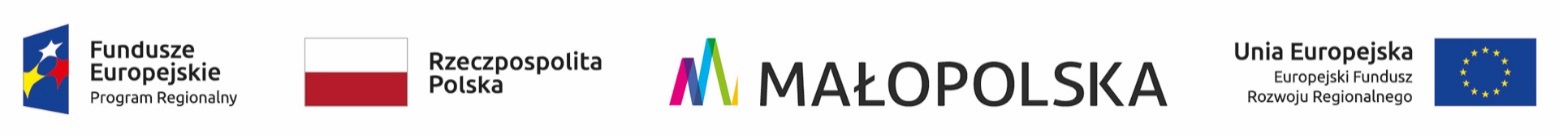 Projekt			NZ/14/D/N/E/2021U M O W Azawarta w dniu ________2021 r. w Limanowej pomiędzy:  Szpitalem Powiatowym w Limanowej Imienia Miłosierdzia Bożego ul. Piłsudskiego 61, 34-600 Limanowawpisanym do KRS nr 0000019390, NIP 737-17-41-935, REGON P-000304378 w imieniu którego działa: dr Marcin Radzięta – Dyrektorzwany w treści umowy Zamawiającym, a firmą: _________________________________________________________________wpisaną do KRS nr _________________, NIP ___________, REGON __________reprezentowaną przez: ________________________________________________________________________________________________zwaną w treści umowy Wykonawcą. W wyniku postępowania o udzielenie zamówienia publicznego w trybie podstawowym na podstawie przepisów ustawy z dnia 11 września 2019 r Prawo zamówień publicznych ( Dz. U. z 2019 r. poz.  2019 ze zm), zwanej dalej   ustawą, została zawarta umowa o następującej treści: § 1PRZEDMIOT  UMOWYPrzedmiot umowy – Dostawy sprzętu medycznego ujęte w 4 zadaniach asortymentowych dla zaopatrzenia Szpitala Powiatowego w Limanowej w ramach projektu nr RPMP.09.02.01-12-0106/20 pn. "Małopolska Tarcza Antykryzysowa - Pakiet Medyczny 2" w ramach Regionalnego Programu Operacyjnego Województwa Małopolskiego na lata 2014-2020 Wykonawca zobowiązuje się do zrealizowania pełnego zakresu rzeczowego niniejszej umowy zgodnie z postanowieniami Specyfikacji Istotnych Warunków Zamówienia (SIWZ), obowiązującymi przepisami, ogólnie przyjętą wiedzą w tym zakresie,  ofertą Wykonawcy oraz ustaleniami z Zamawiającym. 3. Dostarczony sprzęt medyczny i aparatura będzie posiadać niezbędne dokumenty dopuszczające do obrotu i używania na terenie RP i będą oznakowane zgodnie z Ustawą z dnia 20.05.2010 r. (ustawa z dnia 20.05.2010 r. o Wyrobach Medycznych tj. Dz. U. z 2020 r. poz. 186), certyfikat CE lub wpis/zgłoszenie do rejestru wyrobów medycznych.§ 2WARUNKI DOSTAWZamawiający odmówi przyjęcia dostawy w przypadku, gdy jej przedmiot nie będzie odpowiadał parametrom zamówienia lub gdy Wykonawca nie przedłoży dokumentów je poświadczających.Termin realizacji przedmiotu umowy wynosi ________ dni (zgodnie z ofertą) od daty zawarcia umowy.Wykonawca dostarczy przedmiot umowy na koszt własny – do siedziby Zamawiającego, tj. Szpital Powiatowy w Limanowej, ul. Piłsudskiego 61 oraz dokona poprawnego montażu i uruchomienia. Wykonawca zapewni szkolenie z obsługi zaoferowanych urządzeń,Wykonawca zapewni wsparcie techniczne oraz serwisowe w czasie trwania gwarancji.Wraz z urządzeniami należy przekazać wszelką dokumentację, instrukcje obsługi w języku polskim oraz inne materiały informacyjne pozwalające na korzystanie z urządzenia, zgodnie z zaleceniami producenta.Wykonawca:zobowiązuje się wykonać przedmiot umowy z należytą starannością, zgodnie z obowiązującymi przepisami prawa;odpowiada za jakość i terminowość wykonania przedmiotu umowy;odpowiada za działania i zaniechania osób skierowanych do realizacji umowy jak za własne działania i zaniechania;zobowiązany jest do informowania Zamawiającego o wszystkich zdarzeniach mających lub mogących mieć wpływ na wykonanie przedmiotu umowy, w tym o wszczęciu wobec niego postępowania: egzekucyjnego, naprawczego, likwidacyjnego lub innego;Wykonawca nie może przenieść na osobę trzecią wierzytelności wynikającej dla Wykonawcy z niniejszej umowy, bez zgody Zamawiającego.Potwierdzeniem zrealizowania przedmiotu umowy będzie protokół odbioru stwierdzający poprawne działanie urządzenia, przekazanie dokumentów, zgodnie z ust. 7 oraz dokonanie szkolenia, zgodnie z ust. 4, podpisany przez przedstawicieli obu Stron.§ 3WARUNKI GWARANCJI I SERWISUWykonawca zapewnia okres gwarancji przez _________miesiące od daty podpisania protokołu zdawczo – odbiorczego.2. Gwarancja ma charakter pełny z wyłączeniem jedynie wad powstałych wskutek niewłaściwego użytkowania lub siły wyższej. Odpowiedzialność Wykonawcy z tytułu gwarancji na dostarczone elementy, części lub podzespoły obejmuje tylko wady/awarie powstałe z przyczyn tkwiących w dostarczonym elemencie, części lub podzespole, w szczególności wady konstrukcyjne lub materiałowe. Gwarancją nie są objęte:a.  uszkodzenia i wady dostarczanego sprzętu wynikłe na skutek:- eksploatacji sprzętu przez Zamawiającego niezgodnej z jego przeznaczeniem, niestosowania się Zamawiającego do instrukcji obsługi sprzętu, mechanicznego uszkodzenia powstałego z przyczyn leżących po stronie Zamawiającego lub osób trzecich i wywołane nimi wady,- samowolnych napraw, przeróbek lub zmian konstrukcyjnych (dokonywanych przez Zamawiającego lub inne nieuprawnione osoby);b. uszkodzenia spowodowane zdarzeniami losowymi tzw. siła wyższa (pożar, powódź, zalanie itp.)c. materiały eksploatacyjne."3. Długość pełnej gwarancji obejmuje wszystkie oferowane systemy(nie dopuszcza się gwarancji w formie ubezpieczenia).4. W okresie gwarancyjnym Wykonawca zobowiązuje się do wykonywania przeglądów oraz serwisowania zgodnie z wymaganiami i zaleceniami producenta.5. Czas przystąpienia do napraw max 48 godzin od zgłoszenia awarii z wyłączeniem dni ustawowo wolnych od pracy.6. Każda naprawa gwarancyjna powoduje przedłużenie okresu gwarancji o czas naprawy.7.Koszt transportu uszkodzonego elementu urządzenia lub urządzenia podlegającego naprawie lub wymiennie do i z punktu serwisowego pokrywa Wykonawca.8. Wykonawca zobowiązany jest: 1) przed realizacją zamówienia skontaktować się z Zamawiającym i potwierdzić dokładny termin dostawy, nie dłuższy niż określony § 2 ust. 1 umowy, 2) Zapewnić transport, ponieść koszty przewozu, ewentualnego opakowania i ubezpieczenia na czas transportu, 3) Zapewnić dostarczenie sprzętu do miejsca wskazanego przez Zamawiającego, 4) Dostarczyć dokumentację serwisową oraz paszporty techniczne do wszystkich oferowanych składowych systemu,5) Zapewnić skuteczne szkolenie personelu obsługującego sprzęt w siedzibie Zamawiającego - protokół szkolenia dołączyć do protokołu końcowego6) Zapewnić Autoryzowany Serwis gwarancyjny i pogwarancyjny z siedzibą w Polsce przez 5 dni roboczych w tygodniu. Gwarancja serwisu pogwarancyjnego i dostępność części zamiennych przez minimum 10 lat. § 4KOMUNIKACJAOsobą odpowiedzialną za realizację umowy, ze strony Zamawiającego jest:__________________________________________________ tel.: _________________. faks: _________________ e-mail: _________________Osobą odpowiedzialną za realizację umowy, ze strony Wykonawcy jest: ___________________________________ tel.: _________________. faks: _________________ e-mail: _________________§ 5CENA1. Za przedmiot umowy określony w § 1 umowy Zamawiający zapłaci Wykonawcy kwotę w wysokości: zadanie nr  ________________zł netto oraz VAT, w kwocie _______________ zł, co daje łączną kwotę _________________zł (słownie: ______________________________________________________00/100 złotych) brutto.2. Wysokość kwoty brutto określonej w ust. 1, zawiera należny podatek VAT zgodnie z ustawą o podatku od towarów i usług z dnia 11.03.2004 r. (t. j. Dz. U. z 2020, poz. 106) oraz koszty niezbędne do zrealizowania przedmiotu umowy i związane z wykonaniem wszystkich zobowiązań Wykonawcy określonych w umowie wraz z załącznikami oraz wszelkie inne koszty, które nie zostały wymienione, ale są niezbędne do należytego wykonania zamówienia w zakresie podanym w Specyfikacji Istotnych Warunków Zamówienia, zgodnie z obowiązującymi przepisami. § 6WARUNKI PŁATNOŚCI1.Płatność nastąpi po wykonaniu przedmiotu umowy – na warunkach określonych ofertą.2.Podstawą wystawienia faktury, o której mowa w ust. 1, jest podpisanie protokołu odbioru, o którym mowa w § 2 3. Termin płatności faktur z tytułu realizacji zamówienia wynosi do 30 dni od daty otrzymania przez Zamawiającego prawidłowo wystawionej przez Wykonawcę faktury.4. Faktury wystawione nieprawidłowo, przedwcześnie, bezpodstawnie, nie rodzą obowiązku zapłaty po stronie Zamawiającego. 5. Płatność uważana będzie za zrealizowaną w dniu, w którym bank obciąży konto Zamawiającego. 6.W przypadku nieterminowej płatności faktur, Wykonawcy przysługuje prawo naliczenia odsetek ustawowych za opóźnienia w transakcjach handlowych.7.  W przypadku wskazania przez Wykonawcę na fakturze VAT rachunku bankowego nieujawnionego w wykazie podatników, Zamawiający jest uprawniony do dokonania zapłaty na rachunek bankowy Wykonawcy wskazany w wykazie podatników, a w razie braku takiego rachunku Wykonawcy ujawnionego w wykazie, do wstrzymania się z zapłatą do czasu wskazania przez Wykonawcę dla potrzeb płatności rachunku bankowego ujawnionego w wykazie VAT.                                                                                                                                                                                                                     § 7Kary umowneW razie wystąpienia zwłoki w realizacji zamówienia Zamawiający naliczy kary umowne w wysokości 1 % wartości brutto za każdy dzień, przekraczający termin realizacji zamówienia określony w § 2 ust. 2, W przypadku odstąpienia przez Zamawiającego od umowy w całości lub w części z przyczyn, za które odpowiada Wykonawca, Zamawiający będzie uprawniony do nałożenia na Wykonawcę kary umownej w wysokości 15% wartości brutto wynagrodzenia określonego w § 5 ust 1.W przypadku rozwiązania umowy z przyczyn, o których mowa w § 11 ust. 1, Zamawiający będzie uprawniony do nałożenia na Wykonawcę kary umownej w wysokości 10% wartości brutto wynagrodzenia określonego w § 5 ust 1. Kary, o których mowa w ust. 1, 2 i 3 płatne są w terminie 14 dni od daty otrzymania przez Wykonawcę wezwania do ich zapłaty. Kary umowne mogą być potrącane z należności Wykonawcy. Łączna wysokość kar umownych naliczona zgodnie z postanowieniami powyższymi nie może przekroczyć 35% wynagrodzenia umownego netto.Zapłata kary umownej nie wyłącza dalej idących roszczeń z tytułu niewykonania lub nienależytego wykonania przedmiotu umowy. Wykonawca ponosi odpowiedzialność za wszelkie następstwa wynikające z niewykonania lub nienależytego wykonania przedmiotu umowy. § 8Siła wyższa1. Przez określenie siła wyższa strony umowy rozumieją wystąpienie zdarzenia o charakterze nadzwyczajnym, zewnętrznego, niemożliwego do przewidzenia i zapobieżenia, którego nie dało się uniknąć nawet przy zachowaniu należytej staranności, a które uniemożliwiają realizację zobowiązań umownych w całości lub części, w szczególności: 1) wojny (wypowiedziane lub nie) oraz inne działania zbrojne, inwazje, mobilizacje, rekwizycje lub embarga; 2) terroryzm, rebelia, rewolucja, powstanie, przewrót wojskowy lub cywilny lub wojna domowa; 3) promieniowanie radioaktywne lub skażenie przez radioaktywność od paliwa jądrowego lub odpadów jądrowych, ze spalania paliwa jądrowego, radioaktywnych toksycznych materiałów wybuchowych oraz innych niebezpiecznych właściwości wszelkich wybuchowych zespołów nuklearnych składników; 4) klęski żywiołowe, takie jak trzęsienie ziemi, powódź, pożar lub inne, ogłoszone zgodnie z przepisami obowiązującymi w kraju wystąpienia klęski żywiołowej. 2. Jeżeli którakolwiek ze stron stwierdzi, że umowa nie może być realizowana z powodu działania siły wyższej lub z powodu następstw działania siły wyższej, niezwłocznie powiadomi o tym na piśmie drugą stronę. 3. W przypadku wystąpienia siły wyższej lub jej następstw uniemożliwiających kontynuację wykonywania dostaw zgodnie z umową, strony spotkają się w celu uzgodnienia wzajemnych działań minimalizujących negatywne skutki wystąpienia siły wyższej. 4. Jeżeli czas trwania siły wyższej jest dłuższy niż 14 dni i jeżeli nie osiągnięto w tej kwestii stosownego porozumienia, to każda ze stron ma prawo do wypowiedzenia umowy w zakresie niewykonanej części umowy ze skutkiem natychmiastowym, bez zachowania prawa do dochodzenia odszkodowania. § 9Zmiany postanowień zawartej umowyZmiana postanowień zawartej umowy może nastąpić wyłącznie za zgodą obydwu Stron wyrażoną w formie pisemnej pod rygorem nieważności, z zachowaniem poniższych postanowień umownych oraz z zachowaniem przepisów powszechnie obowiązującego prawa.Nie wyłączając ani nie ograniczają i nie modyfikując okoliczności oraz podstaw zmiany umowy wynikających z przepisów powszechnie obowiązującego prawa, Zamawiający dopuszcza możliwość zmiany umowy także:w zakresie parametrów technicznych i jakościowych oraz ilościowych asortymentu objętego przedmiotem umowy w następujących sytuacjach: gdy powstała możliwość dostarczenia Zamawiającemu asortymentu o atrakcyjniejszych właściwościach, a przede wszystkim opartego na nowocześniejszych i korzystniejszych rozwiązaniach technologicznych i jakościowych,w sytuacji wystąpienia siły wyższej uniemożliwiającej wykonanie przedmiotu umowy zgodnie z postanowieniami umowy;w zakresie terminu wykonania przedmiotu umowy w następujących sytuacjach: w sytuacji wystąpienia przyczyn, z powodu których niemożliwe będzie wykonywanie przez Wykonawcę jego zobowiązań w następstwie okoliczności, za które nie odpowiada Wykonawca;w sytuacji wystąpienia siły wyższej uniemożliwiającej wykonanie przedmiotu umowy zgodnie z postanowieniami umowy;w kontekście zmiany obowiązującej stawki podatku od towarów i usług (VAT) – w takim przypadku, zmianie ulega cena jednostkowa brutto asortymentu objętego przedmiotem umowy, a cena jednostkowa netto pozostaje bez zmian (Wykonawca zobowiązany jest poinformować Zamawiającego o zmianach stawek podatku VAT w terminie nie dłuższym, niż 3 dni roboczych od daty opublikowania stosownego aktu prawnego).3. Tryb wprowadzania zmian do umowy bez względu na ich podstawę prawną lub umowną obejmuje, w zależności od kontekstu wprowadzanej zmiany oraz uwarunkowań prawnych jej wprowadzania:wniosek zainteresowanej Strony wraz z uzasadnieniem;podpisanie aneksu do umowy.4. W razie wątpliwości, przyjmuje się, że nie stanowią zmiany umowy następujące zmiany: danych związanych z obsługą administracyjno-organizacyjną umowy;danych teleadresowych;danych rejestrowych.§ 10Odstąpienie od umowyNie wyłączając ani nie ograniczają i nie modyfikując okoliczności oraz podstaw odstąpienia od niniejszej umowy wynikających z przepisów powszechnie obowiązującego prawa, Zamawiający jest uprawniony do odstąpienia od umowy także gdy:informacje zawarte w ofercie Wykonawcy mające wpływ na jej wybór okażą się nieprawdziwe – w takim przypadku oświadczenie o odstąpieniu może być złożone w ciągu 30 dni liczonych od powzięcia przez Zamawiającego informacji w tym zakresie;Wykonawca, pomimo zawarcia niniejszej umowy nie podjął wykonywania przedmiotu umowy lub zaprzestał jego wykonywania i w ciągu 7 dni roboczych liczonych od dnia doręczenia mu wezwania Zamawiającego w tym zakresie dalej nie podjął się realizacji swoich zobowiązań – w takim przypadku oświadczenie o odstąpieniu może być złożone w ciągu 30 dni liczonych od upływu dodatkowego siedmiodniowego Wykonawca, pomimo uprzedniego pisemnego zastrzeżenia Zamawiającego, nie wykonuje przedmiotu umowy zgodnie z zakresem swojego zobowiązania – w takim przypadku oświadczenie o odstąpieniu może być złożone w ciągu 30 dni liczonych od dnia doręczenia mu trzeciego wezwania Zamawiającego;Odstąpienie od umowy następuje w formie pisemnej pod rygorem nieważności i zawiera uzasadnienie.W przypadku złożenia przez którąkolwiek ze Stron oświadczenia o odstąpieniu od umowy Wykonawca i Zamawiający zobowiązani są do sporządzenia odbioru faktycznie wykonanego przedmiotu umowy oraz jego wyceny na potrzeby wzajemnego rozliczenia, stwierdzając tę czynność protokołem w terminie 7 dni liczonych od daty odstąpienia, z tym zastrzeżeniem, że nieobecność Wykonawcy nie wstrzymuje sporządzenia protokołu wiążącego Strony.§ 11Postanowienia końcowe1. Wykonawca nie ma prawa cesji praw i/lub obowiązków wynikających z niniejszej umowy na rzecz osób trzecich, z zastrzeżeniem ust. 2. 2. Przelew wierzytelności Wykonawcy wynikających z niniejszej umowy wymaga dla swej ważności uprzedniej pisemnej zgody Zamawiającego. 3. Wszelkie spory między stronami wynikające z niniejszej umowy rozstrzygane będą na zasadzie wzajemnego porozumienia. 4. Jeżeli strony nie osiągną kompromisu wówczas sprawy sporne, kierowane będą do sądu powszechnego właściwego dla siedziby Zamawiającego. 5. W sprawach nieuregulowanych w niniejszej umowie stosuje się przepisy Kodeksu cywilnego oraz ustawy Prawo zamówień publicznych. 6. Umowa została sporządzona w czterech jednobrzmiących egzemplarzach, jeden dla Wykonawcy trzy dla Zamawiającego. ZAMAWIAJĄCY:	WYKONAWCA: